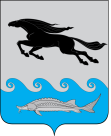 АДМИНИСТРАЦИЯМУНИЦИПАЛЬНОГО ОБРАЗОВАНИЯ «СЕЛЬСКОЕ ПОСЕЛЕНИЕ КАРАЛАТСКИЙ СЕЛЬСОВЕТ КАМЫЗЯКСКОГО МУНИЦИПАЛЬНОГО РАЙОНА АСТРАХАНСКОЙ ОБЛАСТИ»ПОСТАНОВЛЕНИЕ   01.02.2024										№  09аВ связи с Постановлением Астраханской области от 28.12.2021г. № 673-П «О реализации инициативного бюджетирования на территории Астраханской области» ПОСТАНОВЛЯЮ:Утвердить перечень мероприятий по реализации проекта инициативного бюджетирования т «Обустройство детской игровой площадки в с. Парыгино, ул. Джамбула» (приложение).2. Обнародовать настоящее постановление в надлежащем порядке.Настоящее постановление вступает в силу после обнародования. Глава администрации								И.В. РябоваПриложение                                                               к Постановлению Администрации муниципального        образования  «Сельское поселение Каралатский сельсовет Камызякского муниципального района Астраханской области» от 01.02.2024г. № 09аПЕРЕЧЕНЬ МЕРОПРИЯТИЙ «Об утверждении перечня мероприятий по реализации проекта инициативного бюджетирования «Обустройство детской игровой площадки в с. Парыгино, ул. Джамбула».N п/пНаименование расходов1Выполнение работ:1.1Устройство бордюра и песчаного основания1.2Установка оборудования и ограждения 2Приобретение материалов:2.1Приобретение материалов3Приобретение оборудования:3.1Игровой комплекс Romana 101.64.09 (зеленый)7177*5853*37883.2Качалка-балансир (цельная балка) Romana 108.50.00 (синий)2630*280*1260 (530)3.3Качели одинарные Romana 108.54.00 (желтый) 1799*1453*20803.4Карусель Romana 108.27.02 (синий) D 1340, h 6983.5Качалка двухместная Romana 108.53.00-021139*430*8453.6Скамья (фанера) Romana 302.05.00-021914*350*4653.7Ограждение 2000*600 (грунт-эмаль) с калиткой 1 шт 2000*600 (1200) Рисунок 20*20 Пояс 40*20 Стойка 40*40/204Прочие расходы:4.1Транспортные услуги